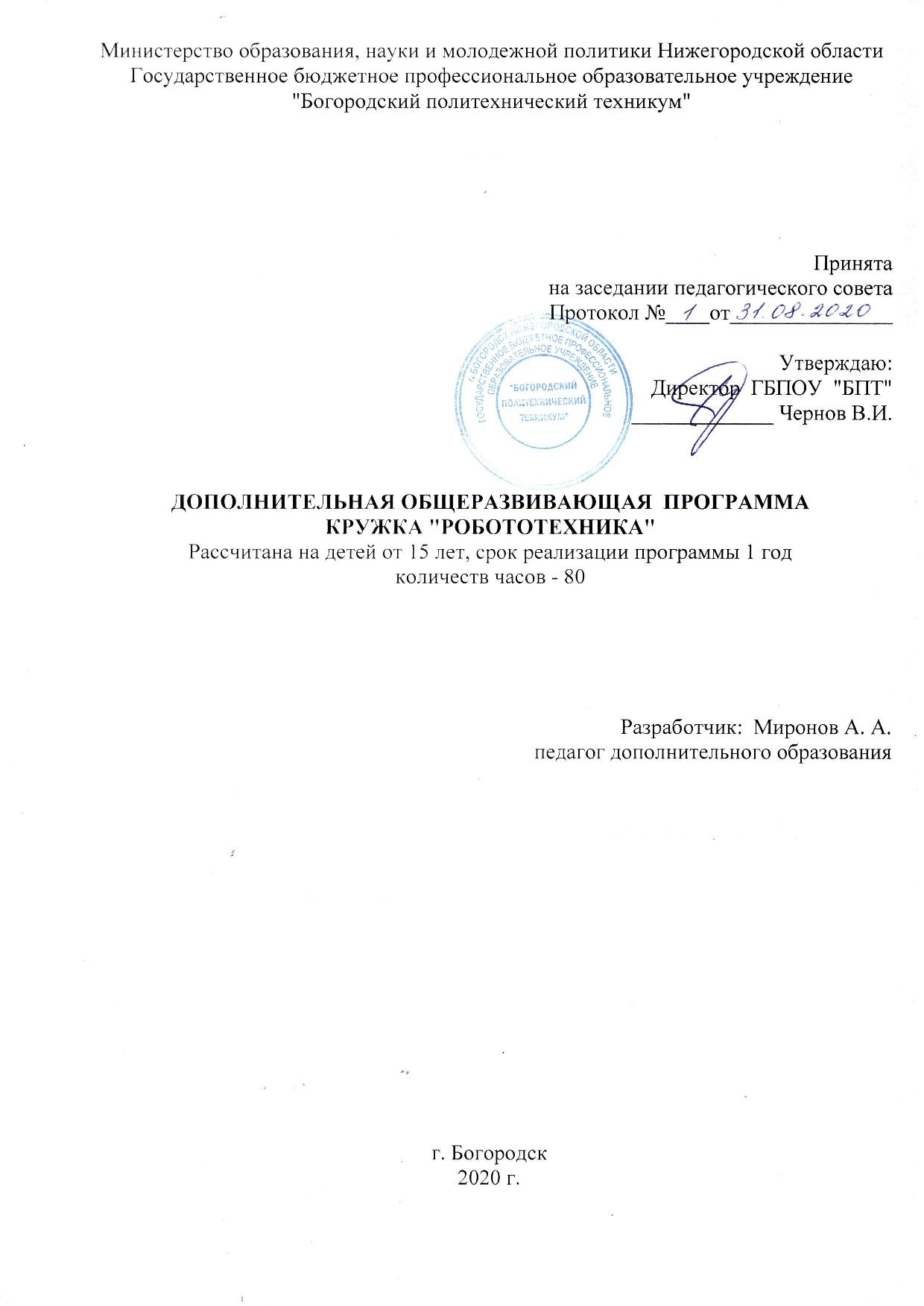 Пояснительная записка.Программа  дополнительного технического образования направлена на активизацию технической деятельности обучающихся, способствует развитию у них внимания, мышления, воображения, творческой активности, формированию их технической культуры.Знания и умения, которые  обучающиеся  получают в техническом кружке, дополняют и расширяют технический опыт, способствует правильной ориентации в разнообразных технических направлениях, новинках и изобретениях.Педагог должен стремиться пробудить у детей желание в дальнейшем заниматься техническими исследованиями, участвовать в разработке и реализации технологий.Большое значение для профессионального развития членов кружка имеет материальная база, соответствующая современному уровню технологий. Современные условия мотивируют участников на личностный и профессиональный рост. В дальнейшем возможна реализация командных проектов  и представление работ на конкурсах различных масштабов.Направление программы – техническое. Актуальность программы для обучающихся заключается в возможности расширить свой кругозор, открыть в себе изобретательские способности. Для учебного заведения программа актуальна тем, что позволяет готовить специалистов, обладающих знаниями и умениями не только основной образовательной программы, но и дополнительными навыками в направлении, смежном изучаемой специальности.Цели и задачи  программы:Цель: Обеспечить развитие у студентов  способностей и навыков в области радиотехники и электроники. Задачи:1) Ознакомление с тенденциями развития радиотехники и электроники, а так же их практической значимостью в современной жизни людей2) Обучение понимать принципы автоматизации, читать принципиальные схемы.3) Обучение проектировать механизмы4) Обучение программировать микроконтроллеры5) Развитие навыков работать в команде 6) Раскрытие профессиональных творческих способностейДанная программа модифицированная, то есть, основана на типовой, адаптирована под условия техникума.Участники программы: обучающиеся в возрасте от 15 до 19 лет.Форма и режим занятийПрограмма обучения рассчитана на 80 часов занятий в год. Программа предполагает групповые и индивидуальные занятия основных четырех видов:1) Знакомство с технологиями робототехники2) Проектирование механизмов и программ3) Реализация механизмов и программных модулей4) Мероприятия  воспитательно – познавательного характера (демонстрация результатов, посещение выставок, обсуждение).Ожидаемые  результаты и способы определения их результативностиВ ходе освоения программы ожидаются следующие результаты:1. сформированная команда готовый проект для участия в конкурсах различного уровня.2. умение использовать системы регистрации сигналов датчиков, понимание обратной связи3. освоение платформы ArduinoДля определения результативности освоения программы вводится двоичная система оценки: "освоил" и "освоил с поощрением".Критерии оценки "освоил":1.Добросовестное посещение занятий кружка2. Создание комплекта алгоритмов для конкурсных заданийКритерии оценки "освоил с поощрением":1.Добросовестное посещение занятий кружка2.Участие в конкурсах городского и областного значения3.Инициатива обучающегося в программировании алгоритмовПри оценке результативности по данным критериям применяется индивидуальный подход.   
Форма подведения итогов реализации программыОсновной формой подведения итогов реализации программы является защита разработанных проектов.Учебно-тематический планСодержание программы дополнительного образованияВведениеРассказ о развитии робототехники в мировом сообществе и в частности в России. Показ видео роликов о роботах и роботостроении.Правила техники безопасности.Тема 1.Робототехника для начинающих, базовый уровеньОсновы робототехники. Понятия: датчик, интерфейс, алгоритм и т.п.Тема 2.О плате Arduino Работа с макетной платойПодключение кнопокНаписание собственных функцийОтправка ШИМ сигналаДребезг контактовОсновы схемотехникиТема 3. Входы и выходы Моторы и транзисторыSerial и processingИнтерфейс I2CИнтерфейс SPIЯзык программирования WiringПрерыванияТема 4. Разработка собственных проектов.  Методическое обеспечение программыСписок литературы1. «Новые информационные технологии для образования». Институт ЮНЕСКО по информационным технологиям в образовании. Издательство « Москва». 2000 г2. Филиппов С.А. «Робототехника для детей и родителей» - «Наука» 2010г.3.web – сайт http://www.lego.com/ru-ru/mindstorms/learn-to-program4. web – сайт http://www.intuit.ru/studies/courses/14007/1280/infoУчебный пландополнительной технической программы объединения "Робототехника" Срок реализации программы: 1 годВозраст обучающихся: 15-19летКалендарный учебный график дополнительной технической программы объединения  "Робототехника"№п/пНазвание темыНазвание темыОбщее кол-во часовВ том числеВ том числе№п/пНазвание темыНазвание темыОбщее кол-во часовТеорияПрактикаТема 1.Робототехника для начинающихТема 1.Робототехника для начинающихТема 1.Робототехника для начинающих66-1ВведениеВведение22-2 Развитие робототехники в мировом сообществе и в России Развитие робототехники в мировом сообществе и в России22-3Техника безопасностиТехника безопасности22-Тема 2.Плата ArduinoТема 2.Плата ArduinoТема 2.Плата Arduino 16974О плате ArduinoО плате Arduino22-5Работа с макетной платойРабота с макетной платой2116Подключение кнопокПодключение кнопок2117Написание собственных функцийНаписание собственных функций2118Отправка ШИМ сигналаОтправка ШИМ сигнала2119Дребезг контактовДребезг контактов21110Основы схемотехникиОсновы схемотехники21111Основы схемотехникиОсновы схемотехники211Тема 3.Начало работыТема 3.Начало работыТема 3.Начало работы2882012Входы и выходыВходы и выходы2-213Моторы и транзисторыМоторы и транзисторы2-214Моторы и транзисторыМоторы и транзисторы2-215Serial и processingSerial и processing21116Интерфейс I2CИнтерфейс I2C21117Интерфейс SPIИнтерфейс SPI21118-24Язык программирования WiringЯзык программирования Wiring1441025ПрерыванияПрерывания211Тема 4.Выполнение проектовТема 4.Выполнение проектовТема 4.Выполнение проектов3032726-3926-39Разработка собственных проектов283254040Защита собственных проектов2-2Итого:Итого:Итого:80 2654№ п/пРаздел, темаФорма занятийПриемы и методы организации учебно-воспитательного процессаМетодический и дидактический материалТехническое оснащение занятийФормы подведения итогов1Робототехника для начинающихБеседаОбъяснениеРаздаточный материал, видеороликиВидеопроекторСобеседование2Плата ArduinoБеседа, практические занятияОбъяснение, тренировкаРаздаточный материалВидеопроектор, конструкторСобеседование, зачёт3Начало работыПрактические занятияОбъяснение, тренировкаРаздаточный материалВидеопроектор, конструкторСобеседование, зачёт4Выполнение проектовБеседа, практические занятияОбъяснение, тренировкаРаздаточный материалВидеопроектор, конструкторСобеседование, зачёт№Наименование раздела программы1 полугодие1 полугодие1 полугодие1 полугодие2 полугодие2 полугодие2 полугодие2 полугодиеВсего недель/часовВсего недель/часов№Наименование раздела программыВсего недельВсего часовВсего часовВсего часовВсего недельВсего часовВсего часовВсего часовВсего недельВсего часов№Наименование раздела программыВсего недельтеория практикааттВсего недельтеорияпрактикааттВсего недельВсего часов1.Робототехника для начинающих1,56------1,562.Плата Arduino497-----4163.Начало работы7820-----7284.Выполнение проектов2,5-10-5-3-17-7,530ИтогоИтогоИтогоИтогоИтогоИтогоИтогоИтогоИтого4080Год обученияМесяцМесяцМесяцМесяцМесяцМесяцМесяцМесяцМесяцМесяцМесяцМесяцМесяцМесяцМесяцМесяцМесяцМесяцМесяцМесяцМесяцМесяцМесяцМесяцМесяцМесяцМесяцМесяцМесяцМесяцМесяцМесяцМесяцМесяцМесяцМесяцМесяцМесяцМесяцМесяцМесяцМесяцМесяцМесяцМесяцМесяцМесяцМесяцВсего учебных недель/часовВсего учебных недель/часовВсего учебных недель/часовВсего учебных недель/часовВсего часов по программеВсего часов по программеВсего часов по программеВсего часов по программеВсего часов по программеВсего часов по программеПервый год обучения090910101010101011111111121212121201010101010202020202030303030304040404040505050505050606060606все-го недельвсе-го недельвсе-го ча-соввсе-го ча-совтео-риятео-рияпрак-тикапрак-тикаитогоитогоНедели3412345112344123441234412344123441234412345512344404080802424545480Кол-во часов444444444444444444444444404080802424545480